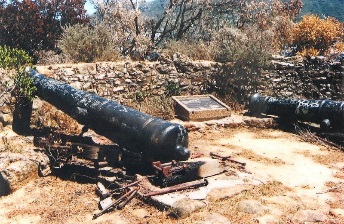 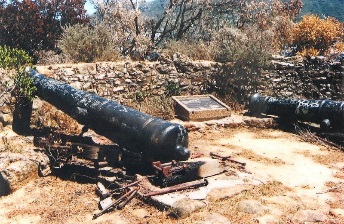 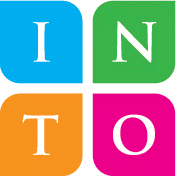 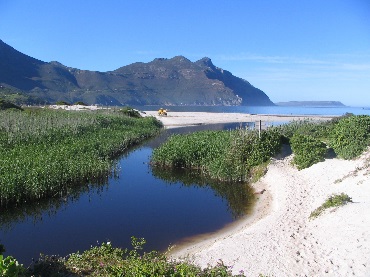 I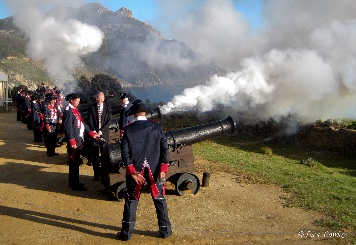 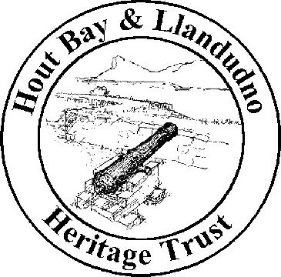 